National Enterprise Awards 2019 Application FormLOCAL ENTERPRISE OFFICE OFFALY Applicant Name:  _________________________________ Insert name of client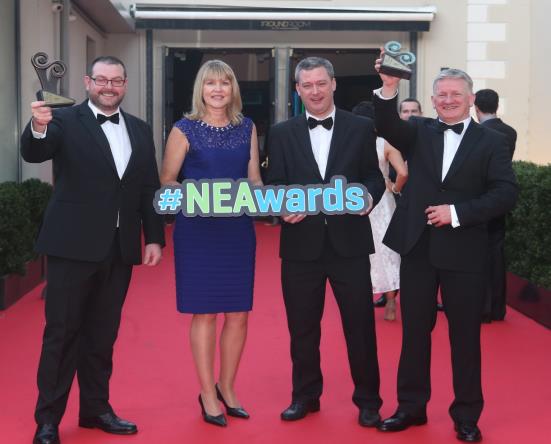 Please return your completed application form, together with a current Business Plan, sample of marketing material and financial statements to Local Enterprise Office Offaly, Offaly County Council, Áras an Chontae, Charleville Road, Tullamore by 4pm on Thursday, 14th February 2019. 2019 County Enterprise Awards – Your Chance to Shine!Who can apply?Client businesses that have received funding from the Local Enterprise Office. This may include any of the following types of funding:Feasibility Study, Priming or Business Expansion GrantsLEO Innovation Investment Fund (LIIF)Irish Best Young Entrepreneur Competition (IBYE)Technical Assistance for Micro-Enterprises (TAME)Trading Online VouchersApplicants must employ 10 or less employees on a full time equivalent basis, as at 31/12/2017.There are cash prizes to be won, great publicity for your business and an opportunity to represent the County at the National Enterprise Awards Final.  The Offaly County Enterprise Awards Ceremony will take place on Monday, 4 March 2019.  The Awards Ceremony will be a lunchtime event in the Tullamore Court Hotel. What to Do:Download the form via www.localenteprise.ie (or email info@leo.offalycoco.ie for a soft copy of the application form)Submit with a copy of the business accounts, and any other supporting information such as sales brochure, photographs, business plan.  Submit all by Thursday, 7 February 2019 at 4pm.Mark your diary for the Awards Ceremony on Monday, 4 March 2019.In the Local Enterprise Office we know what great businesses are out there, but make sure the rest of the County and your potential customers do too!If you require assistance with the completion of the competition form, please do not hesitate to contact us on 057 93 57480.  Remember, closing date for applications is THURSDAY, 14TH FEBRUARY 2019 at 4pm.GENERAL INFORMATIONName of Applicant:	__________________________________________________________Address:		__________________________________________________________ ____________________________________________________________________________Region:			__________________________________________Legal Status: (Tick one)   Sole Trader	    Partnership   Limited Company Date of Commencement of Business:  _________________________	______	Phone:  _______________________ Business ______________________ (Mob) Website: _____________________    E-mail:____________________________Business InformationWhat product or service do you supply?	Describe your own background and why you set up in business?What do you see as the key strengths of your business?In what way and when, did your Local Enterprise Office help your business?  (Please include the year, type and level of support i.e. Grant aid and /or Training Supports)Has this business been grant aided by any other government agency such as Enterprise Ireland, An Bord Bia, Leader Partnership, Inter Trade etc . (If so give details i.e. Agency, Year, Grant Amount, Type etc)Marketing Your BusinessDescribe what is different or innovative about your product or service?Is your customer base local, regional, national, international? Please give details.How do you market your business?Are there potential new markets for your business and how do you plan to take advantage of these opportunities?Social Media
What forms of social media do you use to promote your business and describe any campaigns you have undertaken?TechnologyHow do you use technology in your business?The Future of your BusinessWhat long-term plans do you have for your business and how do you see it growing and developing over the next 3 years?What do you see as the key threats/weaknesses to your business? How do you propose to address them?Employment DetailsFinancial Details    Please provide short description of your business for inclusion in the NEA brochure – Max 50 wordsSAMPLE WORDING FOR ILLUSTRATION - BROCHURE DESCRIPTION Cork (South): Start of word count: Haven Bay Care Food Ltd. supplies a frozen range of restaurant-quality readymade meals under the 'Kinsale Gourmet' brand. The meals are handmade in Kinsale by its six staff for the retail and foodservice markets. Currently supplying all major retail multiples in Ireland, the company has also begun exporting to the UK. End of word count. Promoter: Owen O’ Brien E: info@kinsalegourmet.ie W: kinsalegourmet.ie (Please return your completed application form, together with a current Business Plan, sample of marketing material and financial statements such as your last end of year accounts / current year’s management accounts to your Local Enterprise Office by 4pm on 14th February 2019.  Signed: 	___________________________________		Date:		___________________________________Appendix 1 - Guidelines for judging criteria and marking systemTOTAL (out of 100) ________31/12/201631/12/201731/12/2018Projected 2019Full Time Part Time Business Growth201620172018Projected 2019Annual Sales Net Profit Investment20162017        2018Projected 2019Own Funds Loans Grants TOTAL LEO NamePromoterAddressRegionDate Business EstablishedTelephoneEmailWebsiteSocial Media DetailsBusiness Plan	15Total MarksManagement capability / staff structureCompetitivenessGrowth potentialEmployment potentialBusiness strategyMarketing		 20Marketing strategyCompany’s success in national and export marketsGrowth in sales revenue this year over previous yearsResponsiveness to market trendsFinance			25Financial commitment of the ownerProfitability of the companyStrength of the balance sheetNet assets of the companyTechnology & Innovation	20Use of technology Innovation in business e.g. finance, production, marketing, HR etc.Entrepreneurial Skills of Promoter20Leadership qualitiesVision and driveCommitmentEntrepreneurial capability (risk taking etc)